NOT: Bu form Anabilim Dalı Başkanlığı üst yazı ekinde word formatında enstitüye ulaştırılmalıdır.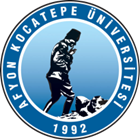 T.C.AFYON KOCATEPE ÜNİVERSİTESİSOSYAL BİLİMLER ENSTİTÜSÜT.C.AFYON KOCATEPE ÜNİVERSİTESİSOSYAL BİLİMLER ENSTİTÜSÜT.C.AFYON KOCATEPE ÜNİVERSİTESİSOSYAL BİLİMLER ENSTİTÜSÜT.C.AFYON KOCATEPE ÜNİVERSİTESİSOSYAL BİLİMLER ENSTİTÜSÜ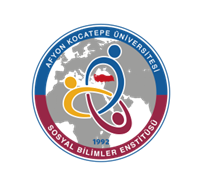 2020-2021 EĞİTİM-ÖGRETİM YILI BAHAR YARIYILI TURİZM İŞLETMECİLİĞİ ANABİLİM DALI DOKTORA PROGRAMI HAFTALIK DERS PROGRAMI(DOKTORA)2020-2021 EĞİTİM-ÖGRETİM YILI BAHAR YARIYILI TURİZM İŞLETMECİLİĞİ ANABİLİM DALI DOKTORA PROGRAMI HAFTALIK DERS PROGRAMI(DOKTORA)2020-2021 EĞİTİM-ÖGRETİM YILI BAHAR YARIYILI TURİZM İŞLETMECİLİĞİ ANABİLİM DALI DOKTORA PROGRAMI HAFTALIK DERS PROGRAMI(DOKTORA)2020-2021 EĞİTİM-ÖGRETİM YILI BAHAR YARIYILI TURİZM İŞLETMECİLİĞİ ANABİLİM DALI DOKTORA PROGRAMI HAFTALIK DERS PROGRAMI(DOKTORA)2020-2021 EĞİTİM-ÖGRETİM YILI BAHAR YARIYILI TURİZM İŞLETMECİLİĞİ ANABİLİM DALI DOKTORA PROGRAMI HAFTALIK DERS PROGRAMI(DOKTORA)2020-2021 EĞİTİM-ÖGRETİM YILI BAHAR YARIYILI TURİZM İŞLETMECİLİĞİ ANABİLİM DALI DOKTORA PROGRAMI HAFTALIK DERS PROGRAMI(DOKTORA)2020-2021 EĞİTİM-ÖGRETİM YILI BAHAR YARIYILI TURİZM İŞLETMECİLİĞİ ANABİLİM DALI DOKTORA PROGRAMI HAFTALIK DERS PROGRAMI(DOKTORA)2020-2021 EĞİTİM-ÖGRETİM YILI BAHAR YARIYILI TURİZM İŞLETMECİLİĞİ ANABİLİM DALI DOKTORA PROGRAMI HAFTALIK DERS PROGRAMI(DOKTORA)         GÜNLER         GÜNLER         GÜNLER         GÜNLER         GÜNLER         GÜNLER         GÜNLER         GÜNLERSaatPazartesiPazartesiSalıÇarşambaPerşembePerşembeCuma08:30Turizm İşletmelerinde Stratejik İnsan Kaynakları Yönetimi(Prof. Dr. Elbeyi PELİT)Tur.Fak. (UBTS)09:30Turizm İşletmelerinde Stratejik İnsan Kaynakları Yönetimi(Prof. Dr. Elbeyi PELİT)Tur.Fak. (UBTS)10:30Turizm İşletmelerinde Stratejik İnsan Kaynakları Yönetimi(Prof. Dr. Elbeyi PELİT)Tur.Fak. (UBTS)11:30Seminer(Doç. Dr. Ahmet BAYTOK)Tur.Fak. (UBTS)Turizm Planlaması ve Politikalarındaki Yaklaşımlar (Prof. Dr. Hasan Hüseyin SOYBALI)Tur.Fak. (UBTS)Gastronomi Araştırmaları(Doç. Dr. Mustafa SANDIKCI)Tur.Fak. (UBTS)Gastronomi Araştırmaları(Doç. Dr. Mustafa SANDIKCI)Tur.Fak. (UBTS)13:00Seminer(Doç. Dr. Ahmet BAYTOK)Tur.Fak. (UBTS)Turizm Planlaması ve Politikalarındaki Yaklaşımlar (Prof. Dr. Hasan Hüseyin SOYBALI)Tur.Fak. (UBTS)Gastronomi Araştırmaları(Doç. Dr. Mustafa SANDIKCI)Tur.Fak. (UBTS)Gastronomi Araştırmaları(Doç. Dr. Mustafa SANDIKCI)Tur.Fak. (UBTS)14:00Turizm Araştırmalarında Nitel ve Nicel Analiz Teknikleri(Prof. Dr. İbrahim KILIÇ)Tur.Fak. (UBTS)Turizm Planlaması ve Politikalarındaki Yaklaşımlar (Prof. Dr. Hasan Hüseyin SOYBALI)Tur.Fak. (UBTS)Gastronomi Araştırmaları(Doç. Dr. Mustafa SANDIKCI)Tur.Fak. (UBTS)Gastronomi Araştırmaları(Doç. Dr. Mustafa SANDIKCI)Tur.Fak. (UBTS)15:00Turizm Araştırmalarında Nitel ve Nicel Analiz Teknikleri(Prof. Dr. İbrahim KILIÇ)Tur.Fak. (UBTS)16:00Turizm Araştırmalarında Nitel ve Nicel Analiz Teknikleri(Prof. Dr. İbrahim KILIÇ)Tur.Fak. (UBTS)17:00